COMMANDE   LIVRET   PHOTOS 2016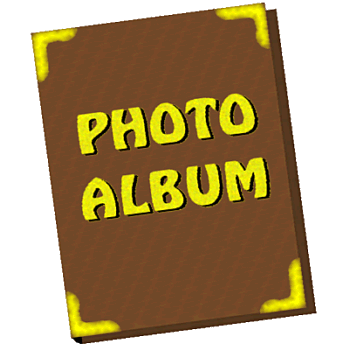 Nom – Prénom : …………………………………………………………………………………….Adresse : …………………………………………………………………………………………….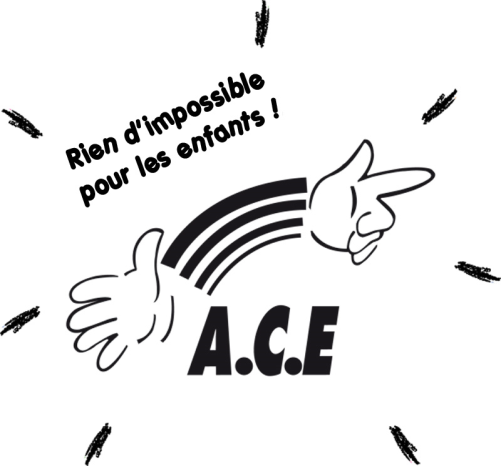 Livret Photos PERLIN :	 …………….x  6€  = …………….Livret Photos FRIPOUNET : ……………x  6€  = ……………..Livret Photos TRIOLO :	 …………….x  6€  = ……………..Livret Photos TOP’ADO :	 …………….x  6€  = ……………..Rajouter 1€ de frais d’envoi par livret …….x  1€ = ………………..Total : …………………………..  Chèque à l’ordre de l’ACE 		 Espèce		COMMANDE   LIVRET   PHOTOS 2016Nom – Prénom : …………………………………………………………………………………….Adresse : …………………………………………………………………………………………….Livret Photos PERLIN :	 …………….x  6€  = …………….Livret Photos FRIPOUNET : ……………x  6€  = ……………..Livret Photos TRIOLO :	 …………….x  6€  = ……………..Livret Photos TOP’ADO :	 …………….x  6€  = ……………..Rajouter 1€ de frais d’envoi par livret …….x  1€ = ………………..Total : …………………………..  Chèque à l’ordre de l’ACE 		 Espèce		